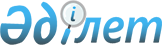 О внесении изменения в решение маслихата от 4 октября 2013 года № 155 "О возмещении затрат на обучение на дому детей с ограниченными возможностями из числа инвалидов"
					
			Утративший силу
			
			
		
					Решение маслихата города Лисаковска Костанайской области от 29 октября 2014 года № 248. Зарегистрировано Департаментом юстиции Костанайской области 11 ноября 2014 года № 5146. Утратило силу решением маслихата города Лисаковска Костанайской области от 17 ноября 2021 года № 82
      Сноска. Утратило силу решением маслихата города Лисаковска Костанайской области от 17.11.2021 № 82 (вводится в действие по истечении десяти календарных дней после дня его первого официального опубликования).
      В соответствии с подпунктом 15) пункта 1 статьи 6 Закона Республики Казахстан от 23 января 2001 года "О местном государственном управлении и самоуправлении в Республике Казахстан", подпунктом 4) статьи 16 Закона Республики Казахстан от 11 июля 2002 года "О социальной и медико-педагогической коррекционной поддержке детей с ограниченными возможностями" Лисаковский городской маслихат РЕШИЛ:
      1. Внести в решение маслихата от 4 октября 2013 года № 155 "О возмещении затрат на обучение на дому детей с ограниченными возможностями из числа инвалидов" (зарегистрировано в Реестре государственной регистрации нормативных правовых актов за номером 4279, опубликовано 7 ноября 2013 года в газете "Лисаковская новь") следующее изменение:
      подпункт 3) пункта 2 изложить в новой редакции:
      "3) для возмещения затрат на обучение получатель представляет следующие документы:
      заявление;
      документ, удостоверяющий личность получателя, законного представителя;
      документ, подтверждающий регистрацию по постоянному месту жительства;
      заключение психолого-медико-педагогической консультации;
      справку об инвалидности;
      документ о наличии счета в банке;
      справку из учебного заведения, подтверждающую факт обучения ребенка-инвалида на дому;".
      2. Настоящее решение вводится в действие по истечении десяти календарных дней после дня его первого официального опубликования.
					© 2012. РГП на ПХВ «Институт законодательства и правовой информации Республики Казахстан» Министерства юстиции Республики Казахстан
				
Председатель ХVII сессии
Секретарь городского маслихата
М. Кушибаева
Г. Жарылкасымова